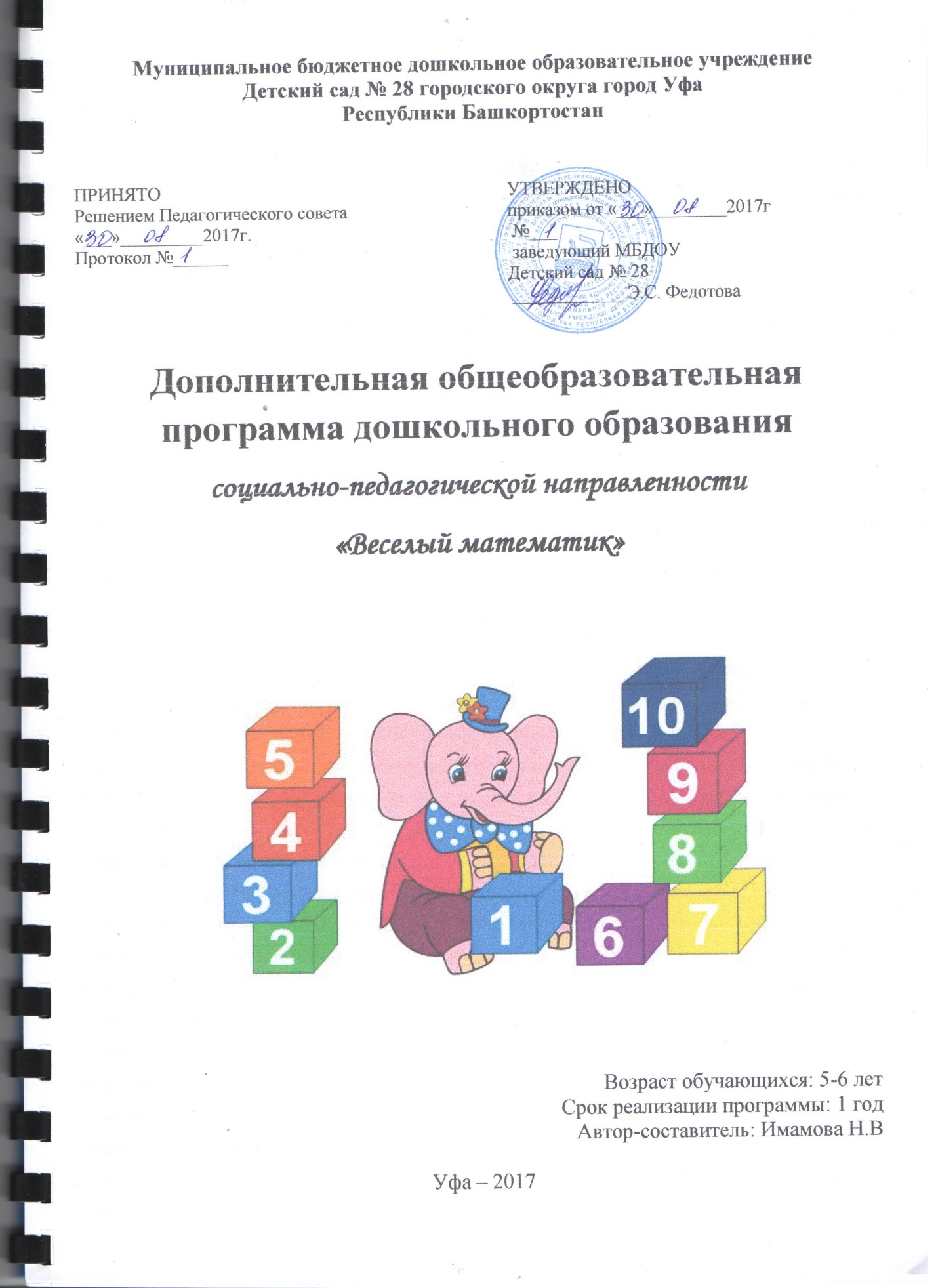 I.Пояснительная запискаМодифицированная программа «Веселый математик» рассчитана на 1 год обучения.  Возраст детей  5 - 6 лет. Программа составлена в соответствии с ФГОС и  основана на учебно-методическом комплексе Л.Г.Петерсон, Н.П.Холиной «РАЗ – ступенька, ДВА - ступенька». Словесно-логическое мышление является высшей стадией развития детского мышления. Достижение этой стадии – длительный и сложный процесс, т.к. полноценное развитие логического мышления требует не только высокой активности умственной деятельности, но и обобщенных знаний об общих и существенных признаках предметов и явлений действительности, которые закреплены в словах. Математическая грамотность, развитое логическое мышление – это залог успешного обучения выпускника детского сада в школе. Но зачем логика маленькому дошкольнику? По мнению Л.А.Венгера «для пятилетних детей одних внешних свойств вещей явно недостаточно. Они вполне готовы к тому, чтобы постепенно знакомиться не только с внешними, но и с внутренними, скрытыми свойствами и отношениями, лежащими в основе научных знаний о мире. Все это принесет пользу умственному развитию ребенка только в том случае, если обучение будет направлено на развитие умственных способностей, тех способностей в области восприятия, образного мышления, воображения, которые основываются на усвоении образцов внешних свойств вещей и их разновидностей…» Навыки, умения, приобретенные ребенком в дошкольный период, будут служить фундаментом для получения знаний и развития способностей в старшем возрасте – в школе. И важнейшим среди этих навыков является навык логического мышления, способность «действовать в уме». Ребенку, не овладевшему приемами логического мышления, труднее будет решать задачи, выполнение упражнений потребует больших затрат времени и сил. В результате может пострадать здоровье ребенка, ослабнет или вовсе угаснет интерес к учению. Занятия кружка «Веселая Математика» создают условия для формирования у детей способности к саморазвитию. Все занятия основаны на упражнениях и заданиях, проводимых в форме игры. В программе широко представлены математические развлечения: задачи – шутки, загадки, головоломки, словесные игры, пальчиковые игры, игры со шнуровкой, лабиринты, игры на развитие пространственных представлений. Они не только вызывают интерес своим содержанием и занимательной формой, но и побуждают детей рассуждать, мыслить, находить правильный ответ. Особое внимание уделено развитию у детей самостоятельности, наблюдательности, находчивости, сообразительности. Этому способствуют разнообразные логические игры, задачи, упражнения. Например: «Найди недостающую фигуру», «Найди лишнее», «Чем отличается?», «Найди пару»» и др. Для решения этих заданий необходим анализ условий, правил, содержания игры или задачи и, в итоге, требуется применение математического умозаключения. Большое место на занятиях кружка занимают дидактические игры и упражнения. Они являются ценным средством воспитания умственной деятельности детей, активизируют психические процессы (внимание, мышление, память, воображение и др.), вызывают интерес к процессу познания и, что очень важно, облегчают процесс усвоения знаний. В программу включены игровые и занимательные задания на развитие пространственных представлений, развитие умений математического конструирования, на расширение знаний о величине, форме, размере предметов. Цели и задачи Цель: овладение детьми дошкольного возраста на элементарном уровне приемами логического мышления через систему занятий познавательной направленности кружка «Веселый математик». Задачи: 1. Формирование мотивации учения, ориентированной на удовлетворение познавательных интересов, радость творчества.2.  Развитие мыслительных операций:- анализ свойств исследуемых объектов или явлений;- сравнение свойств предметов;- обобщение, то есть выявление общих свойств предметов в группе;- распределение предметов в группы по выбранному свойству;- синтез на основе выбранной структуры;- конкретизация;- классификация;- аналогия.3. Формирование умения понимать правила игры и следовать им.4. Развитие вариативного мышления, фантазии, воображения, творческих способностей.5. Развитие речи, умения аргументировать свои высказывания, строить простейшие умозаключения. 6. Увеличение объема внимания и памяти.7. Формирование произвольности поведения, умения целенаправленно владеть волевыми усилиями, устанавливать правильные отношения со сверстниками и взрослыми, видеть себя глазами окружающих.Программа кружка построена на принципах, которые решают современные образовательные задачи с учетом запросов будущего: 1. Принцип деятельности включает ребенка в познавательный процесс. 2. Принцип целостного представления о мире в деятельном подходе тесно связан с дидактическим принципом научности. У детей формируется личностное отношение к полученным знаниям и умение применять их в своей практической деятельности. 3. Принцип психологической комфортности предполагает снятие, по возможности, всех стрессообразующих факторов на занятиях кружка. 4. Принцип вариативности предполагает развитие у детей вариативного мышления, т. е. понимания возможности различных способов решения заданий и умения осуществлять систематический перебор материалов. 5. Принцип творчества (креативности) предполагает максимальную ориентацию на творческое начало в деятельности детей, приобретение ими собственного опыта творческой деятельности. Эффективность занятий кружка достигается через использование современных образовательных технологий. В работе используются следующие технологии обучения:  - здоровьесберегающие технологии (физкультминутки во время занятий на укрепление мышц глаз, шеи, позвоночника); -  проблемное обучение (использование упражнений, позволяющих найти самостоятельный путь решения);  - технологии личностно – ориентированного подхода (дети получают задания соответственно своему индивидуальному развитию);  - ИКТ (Информационно-коммуникационные технологии)Ожидаемые результаты и способы их проверки: Знать: - количественный и порядковый счёт в пределах 10; - количественный состав чисел в пределах 10; - что каждое последующее число образуется из предыдущего путем прибавления к нему 1 предмета, а также знать, как нужно образовывать предыдущее число из последующего; - арифметические знаки и способы вычисления; - основные геометрические фигуры; - дни недели, названия месяцев, времена года, временные понятия (завтра , сегодня, вчера).Уметь: - сравнивать рядом стоящие числа в пределах 10 (на наглядной основе) - считать до десяти пользуясь порядковыми числительными; - считать десятками; - понимать соотношение между соседними числами и образование одного из них из другого; решать простые задачи с опорой на наглядный материал; - сравнивать и упорядочивать предметы по размеру; - сравнивать предметы по размеру с помощью условной мерки и на глаз. - распознавать геометрические фигуры: круг, треугольник, четырехугольник (квадрат, прямоугольник); - узнавать в окружающих предметах форму геометрических фигур; - ориентироваться в пространстве (слева, справа, вверху, внизу, впереди, перед, за, между, рядом). и на листе бумаги.Программа рассчитана на 1 учебный год  для работы с детьми 5-6 лет. Занятия проводятся с сентября по май.Организация занятий: проводятся 2 раз в неделю во второй половине дня, длительность – 25-30 минут. Общее количество часов -72 академических часа. Занятия проводятся с группой детей, состоящих из 5 – 6 человек. II. УЧЕБНО- ТЕМАТИЧЕСКИЙ ПЛАН  КРУЖКА «Веселый математик»Старшая группа.III. Содержание программыСтаршая группаСОДЕРЖАНИЕ ПРОГРАММЫСтаршая группаIV.УЧЕБНО – МЕТОДИЧЕСКОЕ ОБЕСПЕЧЕНИЕ.Дошкольник имеет специфические возрастные особенности: неустойчивое внимание, преобладание наглядно-образного мышления, повышенную двигательную активность, стремление к игровой деятельности, разнообразие познавательных интересов. Для того чтобы поддерживать внимание детей на занятии кружка, необходима организация активной и интересной мыслительной деятельности. И в этом помогут нетрадиционные занятия кружка.Игры - соревнования.(Выстраиваются на основе соревнования между детьми: кто быстрее назовёт, найдёт, определит, заметит и т. д.)КВН.(Предполагает разделение детей на 2 подгруппы и проводится как математическая или литературная викторина).Театрализованные игры.(Разыгрываются микросценки, несущие детям познавательную информацию)Сюжетно-ролевые игры.(Педагог входит в сюжетно-ролевую игру как равноправный партнёр, подсказывая сюжетную линию игры и решая, таким образом, задачи обучения).Консультации. (Когда ребёнок обучается, консультируясь у другого ребёнка).Игры по взаимообучению.(Ребёнок-«консультант» обучает других детей сравнивать, классифицировать, обобщать).Игры-путешествия.Сказки.Диалоги. (Проводятся по типу беседы, но тематика выбирается актуальной и интересной).Игры типа «Следствие ведут знатоки».(Работа со схемой, ориентировка по схеме с детективной сюжетной линией).Игры типа «Поле чудес».(Проводится как игра «Поле чудес» для читающих детей).Игры викторины.(Проводятся викторины с ответами на вопросы: Что? Где? Когда?)Математические игры интересны для детей, эмоционально захватывают их. А процесс решения, поиска ответа, основанный на интересе и задаче, невозможен без активной работы мысли. Этим положением и объясняется значение занимательных задач в умственном и всестороннем развитии детей. Занимательный математический материал является хорошим средством воспитания у детей уже в дошкольном возрасте интереса к математике, к логике и доказательности рассуждений, желания проявить умственное напряжение, сосредотачивать внимание на проблеме.В процессе формирования элементарных математических представлений у дошкольников педагог использует разнообразные методы обучения и умственного воспитания: практические, наглядные, словесные, игровые. Обычно они применяются комплексно, в разнообразных комбинациях друг с другом, важно чтобы они позволяли достигать наилучших результатов при обучении маленьких детей. Практические методыВ формировании элементарных математических представлений ведущим принято считать практический метод. Сущность его заключается в организации практической деятельности детей, направленной на усвоение определённых способов действий с предметами или их заменителями (изображениями, графическими рисунками, моделями и т.д.), на базе которых возникают элементарные математические представления.Игра - как метод математического развитияПри формировании элементарных математических представлений игра выступает, как метод обучения и может быть отнесена к практическим методам.Широко используются разнообразные дидактические игры. Благодаря обучающей задаче, облечённой в игровую форму (игровой замысел), игровым действиям и правилам ребёнок непреднамеренно усваивает определённую «порцию» познавательного содержания. Все виды дидактических игр (предметные, настольно-печатные, словесные и др.) являются эффективным средством и методом формирования элементарных математических представлений у детей во всех возрастных группах. Все дидактические игры по формированию элементарных математических представлений разделены на несколько групп:1. Игры с цифрами и числами2. Игры путешествие во времени3. Игры на ориентировки в пространстве4. Игры с геометрическими фигурами.	3. Наглядные и словесные методыНаглядные и словесные методы в обучении математике не являются самостоятельными. Они сопутствуют практическим и игровым методам. Но это отнюдь не умаляет их значения в математическом развитии детей.К наглядным методам обучения относятся: демонстрация объектов и иллюстраций, наблюдение, показ, рассматривание таблиц, моделей. К словесным методам относятся: рассказывание, беседа, объяснение, пояснения, словесные дидактические игры. 1. Демонстрация воспитателем способа действия в сочетании с объяснением. Это основной приём обучения, он носит наглядно-действенный характер, выполняется с помощью разнообразных дидактических средств, даёт возможность формировать навыки и умения у детей. К нему, как правило, предъявляют следующие требования:- чёткость, «пошаговая» расчленённость демонстрации;- согласованность действий со словесными пояснениями;- точность, краткость и выразительность речи, сопровождающей показ способов действия;- активизация восприятия, мышления и речи детей.Этот приём чаще всего используется при сообщении новых знаний.2. Инструкция по выполнению самостоятельных заданий (упражнений). Приём связан с показом воспитателем способов действия и вытекает из него. Инструкция сообщает, что, как и в какой последовательность надо делать, чтобы получился необходимый результат.3. Пояснения, разъяснения, указания. Эти словесные приёмы используются воспитателем при демонстрации способов действия или в ходе выполнения детьми задания, чтобы предупредить ошибки, преодолеть затруднения и т. д. Они должны быть краткими, конкретными, живыми и образными. 4. Вопросы к детям. Это одно из основных приёмов формирования элементарных математических представлений у детей во всех возрастных группах. Они могут быть:- репродуктивно - мнемические (Что это такое? Какого цвета флажки? И т. д.).- репродуктивно - познавательные (Сколько будет на полке кубиков, если я поставлю ещё один? И т. д.).- продуктивно - познавательные (Что надо сделать, чтобы кружков стало поровну? И т. д.).Литература1. В Волина. Праздник числа. Занимательная математика для детей. Издательство «Знание». Москва 1993.2. Ковалько В.И. Азбука физкультминуток для дошкольников. М., 2012. 3. Копытов Н. Задачи на развитие логики. М., 1998. 4. Мухина В.С. Возрастная психология. М., 1998.5. Петерсон Л.Г, Холина Н.П «Практический курс математики для дошкольников». М., 2013. МесяцНаименование темыКоличество часовСентябрьСчет.   8ОктябрьВеличина. Геометрические фигуры.   8НоябрьСостав числа. Прямой и обратный счет.   8ДекабрьГеометрические фигуры. Геометрические тела.   8ЯнварьОриентировка в пространстве. Ориентировка во времени.   8ФевральДидактические игры.   8МартОриентировка во времени.    8АпрельПространственные отношения: справа, слева, внутри, снаружи.   8МайРешение арифметических задач. Закрепление пройденного материала.   8Итого   72МесяцТема занятияПрограммное содержаниеАтрибутыСентябрь«Сосчитай фигуры».Закреплять навыки счета в пределах 10, умение образовывать число 10 на основе сравнения двух групп предметов, выраженных соседними числами . Совершенствовать умение различать и называть плоские и объемные геометрические фигуры (круг, квадрат, треугольник, прямоугольник; шар, куб, цилиндр). Уточнить представления о последовательности частей суток: утро, день, вечер, ночьДемонстрационный материал. Набор объемных геометрических фигур (по 10 кубов, цилиндров, шаров), 4 картинки с изображением деятельности детей в разное время суток. Раздаточный материал. Наборы плоских геометрических фигур (по 5 квадратов и прямоугольников для каждого ребенка), рисунки-таблички с изображением геометрических фигур, двухполосные карточки. И/у «Мальвина учит Буратино», «Сосчитай фигуры», Дорисуй недостающую фигуру», «Поможем Буратино разложить картинки»«Отсчитай столько же».Упражнять в счете и отсчитывании предметов в пределах 10 с помощью различных анализаторов (на ощупь, на слух). Закреплять умение сравнивать два предмета по двум параметрам величины (длина и ширина), результат сравнения обозначать соответствующими выражениями (например: «Красная ленточка длиннее и шире зеленой ленточки, а зеленая ленточка короче и уже красной ленточки»),  Совершенствовать умение двигаться в заданном направлении и определять его словами: вперед, назад, направо, налево.Демонстрационный материал. Барабан, дудочка, счетная лесенка, 6 матрешек,6 пирамидок, карточка в чехле с 4 нашитыми пуговицами, большая и маленькая куклы, 2 ленты (красная — длинная и широкая, зеленая — короткая и узкая), фланелеграф, аудиозапись, ларчик со звездочками по количеству детей. Раздаточный материал. цветные карандаши, листы бумаги с нарисованными на них кружочками (7 шт.) И/у «Отсчитай столько же», «Раскрась столько же», «Завяжем куклам бантики», «Правильно пойдешь-клад найдешь»«Построим лесенку для матрешек».Совершенствовать навыки счета в пределах 10, научить понимать независимость результата счета от качественных признаков предметов (цвета, формы и величины). Упражнять в сравнении пяти предметов по длине, учить раскладывать их в убывающем и возрастающем порядке, обозначать результаты сравнения словами: самый длинный, короне, еще короче... самый короткий (и наоборот). Уточнить понимание значения слов вчера, сегодня, завтра . Закрепление знание изображение цифр от 1 до 10.Демонстрационный материал. Магнитная доска, квадраты и треугольники одного цвета (по 4 штуки), большие красные и маленькие зеленые круги (по 6 штук), матрешка, 5 разноцветных полосок разной длины и одинаковой ширины. Раздаточный материал. Разноцветные полоски разной длины и одинаковой ширины (по 5 штук для каждого ребенка). Карточки с изображением цифр от 1 до 5. И/у «Поручение», «Построим лесенку для матрешки», «Когда это было?»«Соберем игрушки для куклы».Продолжать учить составлять множество из разных элементов, выделять его части, объединять их в целое множество и устанавливать зависимость между целым множеством и его частями. Закреплять представления о знакомых плоских геометрических фигурах (круг, квадрат, треугольник, прямоугольник). и умение раскладывать их на группы по качественным признакам (цвет, форма, величина. Совершенствовать умение определять пространственное направление относительно себя: вперед, назад, слева, справа, вверху, внизу.Демонстрационный материал. Кукла, мишка, 3 обруча, 2 пирамидки, 2 кубика, колокольчик, коробка с набором геометрических фигур (круги, квадраты, треугольники и прямоугольники трех цветов, фигура каждого цвета представлена в двух размерах). Раздаточный материал. Три коробки с таким же набором геометрических фигур. И\у «Соберем игрушки для кукол», «Не ошибись»; д/и «Веселый круг»; эстафета «Кто быстрее?»«Учись считать»Продолжать учить считать в пределах 10, закрепить образование числа 6 на основе сравнения двух групп предметов, выраженных соседними числами. Продолжать развивать умение сравнивать до шести предметов по длине и раскладывать их в возрастающем и убывающем порядке, результаты сравнения обозначать словами: самый длинный, короче, еще короче... самый короткий (и наоборот). Закреплять представления о знакомых объемных геометрических фигурах и умение раскладывать их на группы по качественным признакам (форма, величина). Закрепление изображения цифры 5.Демонстрационный материал. Наборное полотно, красные и желтые цветы (по 5 штук), фланелеграф, 6 карандашей (плоскостные изображения) разного цвета и длины, указка. Раздаточный материал. Двухполосные карточки, бабочки и листочки (по 5 штук для каждого ребенка), наборы полосок разного цвета и длины (один набор на двоих детей), 4 набора с объемными геометрическими фигурами (шар, куб, цилиндр; каждая фигура представлена в двух размерах). Карточки с изображением цифр от 1 до 5. И/у «Учись считать», «Исправь ошибку», «Не ошибись»«Считаем дальше».Продолжать учить считать в пределах 10, закрепить образование числа 10 на основе сравнения двух групп предметов, выраженных числами. Продолжать развивать умение сравнивать до шести предметов по ширине и раскладывать их в убывающем и возрастающем порядке, результаты сравнения обозначать словами: самый широкий, уже, еще уже... самый узкий (и наоборот). Продолжать учить определять местоположение окружающих людей и предметов относительно себя и обозначать его словами: впереди, сзади, слева, справа.  Закрепить изображение цифры 10.Демонстрационный материал. Двухступенчатая лесенка, матрешки и пирамидки (по 5 штук), фланелеграф (магнитная доска), 5 полосок-«дощечек» одинакового цвета и разной ширины. Раздаточный материал. Двухполосные карточки, квадраты и прямоугольники (по 5 штук для каждого ребенка); наборы полосок- «дощечек» одного цвета и разной ширины (по 6 штук для каждого ребенка. Карточки с изображением цифр от 1 до 5. И\у «Считаем дальше», «Разложи дощечки в ряд»; д/и «Кто, где стоит».«Собираем урожай овощей».Продолжать учить считать в пределах 10, знакомить с порядковым значением чисел , правильно отвечать на вопросы: «Сколько?», «Который по счету?», «На котором месте?». Продолжать развивать умение сравнивать до шести предметов по высоте и раскладывать их в убывающем и возрастающем порядке, результаты сравнения обозначать словами: самый высокий, ниже, еще ниже... самый низкий (и наоборот). Расширять представления о деятельности взрослых и детей в разное время суток, о последовательности частей суток.Демонстрационный материал. Корзина, муляжи овощей (помидор, огурец, свекла, лук, морковь, капуста, картофель), 2 корзины с набором овощей и фруктов, иллюстрации с изображением деятельности детей или взрослых в разное время суток, мяч. Раздаточный материал. Наборы елочек разной высоты (по 6 штук для каждого ребенка). И/у « Собираем урожай овощей», «Посадим елочки в ряд», «Сбор урожая», «Разложи по порядку», «Назови соседей».«Отсчитай столько же».Продолжать учить считать в пределах 10,закрепить образование числа 10 на основе сравнения двух групп предметов, выраженных соседними числами . Упражнять в счете и отсчете предметов по образцу и на слух. Совершенствовать умение двигаться в заданном направлении и обозначать его словами: вперед, назад, направо, налево.Демонстрационный материал. Волшебный куб, на каждой грани которого изображено от 2 до 7 кругов, барабан, бубен, ширма, фланелеграф, наборы кругов и квадратов (по 8 фигур), 3 игрушки. Раздаточный материал. Двухполосные карточки, наборы кругов и квадратов. Карточки с изображением цифры 8. И/у «Отсчитай столько же», «Правильно пойдешь - клад найдешь».Октябрь«Готовимся к школе».Продолжать учить считать в пределах 10; закрепить образование числа 10 на основе сравнения двух групп предметов, выраженных соседними числами. Закреплять представления о геометрических фигурах (круг, квадрат, треугольник, прямоугольник), развивать умение видеть и находить в окружающей обстановке предметы, имеющие форму знакомых геометрических фигур. Продолжать учить определять свое местоположение среди окружающих людей и предметов, обозначать его словами: впереди, сзади, рядом, между Закрепление изображения цифры 10.Демонстрационный материал. Письмо с заданиями, наборное полотно, плоскостные изображения лисиц и зайцев (по 9 штук); пред- меты, имеющие форму круга, квадрата, прямоугольника, треугольника (по 3—4 штуки), кукла. Двухполосные карточки, наборы кругов двух цветов (по 5 штук для каждого ребенка), геометрические фигуры (круг, квадрат, треугольник, прямоугольник; по 3—4 штуки для каждого ребенка Раздаточный материал. Карточка с изображением цифры 5. И/у «Играем в школу», «Что где?»; д/и «Найди предмет такой же».«Считаем по порядку».Закрепить знание о порядковом значении чисел, продолжать учить правильно отвечать на вопросы «Сколько?», «Который по счету?», «На котором месте?». Упражнять в умении сравнивать предметы по величине (до 7 предметов), раскладывать их в убывающем и возрастающем порядке, обозначать результаты сравнения словами: самый большой, меньше, еще меньше... самый маленький (и наоборот). Упражнять в умении находить отличия в изображениях предметов.Демонстрационный материал. Веер, состоящий из 8 лепестков разного цвета, 2 картинки с изображением кукол (картинки имеют 9 различий), фланелеграф, 9 бантиков красного цвета, 1 бантик зеленого цвета. Раздаточный материал. Бантики красного цвета (по 9 штук для каждого ребенка), бантики зеленого цвета (по одному для каждого ребенка), 7 кругов-бусинок разного цвета и величины (по одному набору на двоих детей) ниточка (одна на двоих детей). И/у «Считаем по порядку», «Разложим бантики», «Собираем бусы для куклы», «Найди отличия».«Составь сутки».Закрепить знание об образовании числа 10 на основе сравнения двух групп предметов, выраженных соседними числами, продолжать учить правильно отвечать на вопрос «Сколько?».  Закреплять представления о частях суток (утро, день, вечер, ночь) и их последовательности.  Совершенствовать представления о треугольнике, его свойствах и видах. Закрепить изображение числа 10.Демонстрационный материал. Мяч, фланелеграф, треугольники и квадраты (по 10 штук), полоски разной и одинаковой длины. Раздаточный материал. Наборы треугольников разного вида, картинки с изображением разных частей суток (по 4 штуки для каждого ребенка), счетные палочки, полоски разной длины. Карточка с изображением числа 10. И/у «Считай дальше», « Отсчитай фигуры», «Построим треугольники» «Составь сутки».«Идем по следам».Совершенствовать навыки счета по образцу и на слух в пределах 10. Закреплять умение сравнивать 10 предметов по высоте и раскладывать их в убывающей и возрастающей последовательности, обозначать результаты сравнения словами: самый высокий, ниже, еще ниже... самый низкий (и наоборот). Упражнять в умении видеть в окружающих предметах формы знакомых геометрических фигур. Упражнять в умении двигаться в заданном направлении и обозначать его соответствующими словами: вперед, назад, налево, направо. Демонстрационный материал. Мяч, картинки с изображением дятла и зайца, молоточек, ширма, елочка, изображения «следов» по количеству предусмотренных шагов, сундучок. Раздаточный материал. Елочки разной высоты (по 8 штук для каждого ребенка), карточки с изображением разных геометрических фигур (по количеству детей), карточки, на которых изображено от I до 10 кругов, цветные карандаши. И/у «В лесу», «Считай дальше», «Звуки леса», «Расставь елочки в ряд», « Идем по следам», «Украшение для елочки».«Сравни фигуры».Закреплять представление о том, что результат счета не зависит от величины предметов и расстояния между ними (счет в пределах 10).  Совершенствовать навыки счета в пределах 10 с помощью различных анализаторов (на ощупь, счет и воспроизведение определенного количества движений). Дать представление о четырехугольнике на основе квадрата и прямоугольника. Закреплять умение определять пространственное направление относительно другого лица: слева, справа, впереди, сзади.Демонстрационный материал. Фланелеграф, набор квадратов и прямоугольников разного цвета и величины, полоски-модели, набор плоских геометрических фигур, большие и маленькие круги одного цвета (по 10 штук), шар, 2 куба, 2 коробочки ,мешочек с желудями Раздаточный материал. Наборы плоских геометрических фигур, карточки с цифрами от 1 до 10. И/у «Игра с кругами», « Кто быстрее сосчитает», «Сосчитай желуди», «Сравни фигуры», «Найди четырехугольники», «Не ошибись».«Дни недели, стройтесь».Продолжать учить сравнивать рядом стоящие числа в пределах 10 и понимать отношения между ними, правильно отвечать на вопросы «Сколько?», «Какое число больше?», «Какое число меньше?», «На сколько число... больше числа...», «На сколько число... меньше числа...». Закреплять умение последовательно называть дни недели Развивать глазомер, умение находить предметы одинаковой длины, равные образцу. Совершенствовать умение различать и называть знакомые объемные и плоские геометрические фигуры. Развивать умение видеть и устанавливать ряд закономерностей.Демонстрационный материал. Трехполосное наборное полотно, 22 круга белого цвета (снежные комки), домик, составленный из полосок, фланелеграф, 2 корзины, набор плоских и объемных фигур- «льдинок», силуэты лыж разной длины (3 штуки), картинка с изображением перчатки на правую руку, карточки с цифрами от 1 до 9, числа 10 Раздаточный материал. Двухполосные карточки, «льдинки» разной формы (по 20 штук для каждого ребенка), наборы счетных палочек, силуэты лыж (по количеству детей), карточки с цифрами от 1 до 9, числа 10, листы бумаги, цветные карандаши. И/у «Снежный городок», «Играем с льдинками», «Дни недели, стройтесь», «Найди пару лыж».«Отвечаем на вопросы Каркуши».Продолжать формировать умения  понимать отношения между рядом стоящими числами . Продолжать развивать глазомер и умение находить предметы одинаковой ширины, равной образцу. Закреплять пространственные представления и умение использовать слова: слева, справа, внизу, впереди (перед), сзади (за), между, рядом. Упражнять в последовательном назывании дней недели.Демонстрационный материал. Фланелеграф, макет комнаты с плоскостными изображениями предметов мебели и предметов одежды Незнайки, письмо Незнайки, «шарфики»-полоски одинаковой длины и цвета, но разной ширины (по количеству детей), 6 кругов разного цвета, карточки с цифрами от 1 до 9, числа 10. Раздаточный материал. Двухполосные карточки, снежинки (по 20 штук для каждого ребенка), «шарфики»-полоски, по ширине равные одному из образцов «шарфика»-полоски одинаковой длины и цвета, но разной ширины (по 4 штуки для каждого ребенка), цветные ка- рандаши (по 6 штук для каждого ребенка), карточки с цифрами от 1 до 9. числа 10, листы бумаги. И/у «Отвечаем на вопросы Незнайки», «Найдем шарфики для Незнайки и Карандаша», «Поможем Незнайке найти вещи»; п/и «Дни недели, стройтесь»«Рисуем узор».Продолжать формировать представления о равенстве групп предметов, учить составлять группы предметов по заданному числу, видеть общее количество предметов и называть его одним числом Продолжать развивать глазомер и умение находить предметы одинаковой высоты, равные образцу.Демонстрационный материал. Трехступенчатая лесенка, магнитная доска, лисички, медвежата и зайчики (по 9 штук), круги красного, желтого, зеленого и синего цветов (по 1 штуке), 4 елочки разной высоты, карточки с цифрами от 1 до 9,числа 10.. Раздаточный материал. Трехполосные карточки, листы бумаги, елочки (по количеству детей), наборы цветных карандашей, круги, квадраты, треугольники (по 9 штук для каждого ребенка), карточки с цифрами от 1 до 9, числа 10. И/у «Отсчитай столько же», «Расположи правильно», «Рисуем узор», «Найдем елочку такой же высоты».Ноябрь«Составим число».Продолжать знакомить с количественным составом чисел  из единиц. Продолжать учить ориентироваться на листе бумаги, определять и называть стороны и углы листа. Закреплять умение последовательно называть дни недели, определять, какой день недели сегодня, какой был вчера, какой будет завтра.Демонстрационный материал. Предметы посуды (10 предметов), карточка с изображением геометрических фигур разного цвета (фигуры расположены посередине и по углам карточки), карточки с цифрами от 1 до 9. Раздаточный материал. Наборы цветных карандашей, листы бумаги, числовые карточки с изображением от 1 до 7 кругов, карточки с цифрами от 1 до 9, числа 10. И/у «Составим число», «Назови дни недели», «Живая неделя»; д/и «Запомни и повтори».«Угостим гостью».Закреплять представления о количественном составе числа 10 из единиц. Познакомить со счетом в прямом и обратном порядке в пределах 10. Формировать представление о том, что предмет можно разделить на две равные части, учить называть части, сравнивать целое и часть. Совершенствовать умение сравнивать 9 предметов по ширине и высоте, раскладывать их в убывающей и возрастающей последовательности, результаты сравнения обозначать соответствующими словами.Демонстрационный материал. Кукла, яблоко, мяч, 9 цилиндров разной высоты и 1 цилиндр, равный самому высокому цилиндру, 5 бантиков разного цвета, карточки с цифрами от 1 до 9. Раздаточный материал. Круги разного цвета (по 7—8 штук для каждого ребенка), полоски разного цвета и ширины (по 9 штук для каждого ребенка), полоски для определения ширины полосок (по количеству детей), карточки с цифрами от 1 до 9 . И/у «Угостим гостью», «Составим число», «Прятки», «Разложи полоски по порядку», «Поставим столбики в ряд»; д/и «Я знаю 5 имен…».«Геометри- ческое лото».Совершенствовать навыки счета в пределах 10 и упражнять в счете по образцу. Закрепить со счетом в прямом и обратном порядке в пределах 10. Продолжать формировать представление о том, что предмет можно разделить на две равные части, учить называть части и сравнивать целое и часть. Совершенствовать умение видеть в окружающих предметах форму знакомых геометрических фигур (плоских). Учить сравнивать два предмета по длине с помощью третьего предмета (условной меры), равного одному из сравниваемых предметов.Демонстрационный материал. Кукла, ленты, картонная полоска, по длине равная одной из лент, 4—5 карточек с изображением от 6 до 10 кругов, контур платьица, 10 кругов-пуговичек одинакового цвета. Раздаточный материал. Прямоугольные салфетки, ножницы, карты, разделенные на 9 квадратов (в центральном квадрате изображена геометрическая фигура: круг, квадрат, треугольник или прямоугольник; по 4 карты для каждого ребенка), поднос с набором карточек с изображением предметов круглой, квадратной, треугольной и прямоугольной форм, карточки с изображением от 6 до 10 кругов, 15 кругов- пуговичек одинакового цвета.«Кто быстрее составит число?».Закреплять представление о порядковом значении чисел первого десятка и составе числа из единиц в пределах 10. Познакомить цифрой 0. Совершенствовать умение ориентироваться в окружающем пространстве относительно себя (справа, слева, впереди, сзади) и другого лица. Совершенствовать умение сравнивать до 10 предметов по длине, располагать их в возрастающей последовательности, результаты сравнения обозначать соответствующими словами.Демонстрационный материал. Счетная лесенка, карточка с изображением четырех кругов, фланелеграф, наборное полотно, 5—6 предметов мебели, 5—6 карточек с изображением диких птиц, 5—6 карточек с изображением транспорта, 9 цветочков одинакового цвета, карточки с цифрами от 0 до 9, числа 10.. Раздаточный материал. Треугольники разного цвета (по 6—7 штук для каждого ребенка), полоски разной длины и цвета (по 10 штук для каждого ребенка), карточки с цифрами от 0 до 9, числа 10. И/у : «Кто быстрее составит число», «Составим число», «Сколько осталось», «Расскажи о длине полосок», «Где лежит предмет»; д/и «Кто ушел».“Игрушки в ряд”.Продолжать знакомить с записью числа 10. Продолжать формировать умения делить круг на две равные части, называть части и сравнивать целое и часть. Продолжать учить сравнивать два предмета по ширине с помощью условной меры, равной одному из сравниваемых предметов. Закреплять умение последовательно называть дни недели.Демонстрационный материал. Грузовик, 10 брусков, 2—3 полоски (условные меры), круг из цветной бумаги, котенок-игрушка, фланелеграф, 2 карточки с цифрой 1, карточки с цифрами от 0 до 9, набор игрушек (10 шт.). Раздаточный материал. Круг из цветной бумаги, ножницы, 2 набора числовых карточек с изображением от 1 до 7 кругов, карточки с цифрами от 0 до 9, карточка с цифрой 1 (по 2 штуки для каждого ребенка), счетные И/у «Игрушки в ряд», «Строим дорогу для машины», «Игрушки для котенка»; п/и «Живая неделя».“Строим лодочки“.Продолжать учить делить квадрат на две равные части, называть части и сравнивать целое и часть. Совершенствовать навыки счета в пределах 5, умение обозначать число цифрами. Развивать представление о том, что результат счета не зависит от его направления. Совершенствовать умение двигаться в заданном направлении, меняя его по сигналу (вперед — назад, направо — налево).Демонстрационный материал. Цветной ватман, 2 квадрата, 10 корабликов разного цвета, фланелеграф, карточки с цифрами от 0 до 9. Раздаточный материал. Квадраты, ножницы, клей, кораблики. И/у «Строим лодочки»,» Кораблики уходят в море»,»Маршрут корабликов».«Раздели круг на части».Продолжать знакомить с делением круга на 4 равные части, учить называть части и сравнивать целое и часть. Развивать представление о независимости числа от цвета и про- странственного расположения предметов. Совершенствовать представления о треугольниках и четырехугольниках.Демонстрационный материал. Фланелеграф, круг, ножницы, по 10 кругов красного и зеленого цветов; коробка с 3 кругами разного цвета, разрезанными на 4 равные части; геометрические фигуры: квадрат, прямоугольник, треугольники (разносторонний и равносторонний), карточки с цифрами от 0 до 9. Раздаточный материал. Круги, ножницы, геометрические фигуры (квадрат, прямоугольник, равносторонний и разносторонний треугольники, по 1 фигуре для каждого ребенка).“Запомни и повтори“.Познакомить с делением квадрата на 4 равные части, научить называть части и сравнивать целое и часть. Продолжать учить сравнивать предметы по высоте с помощью условной меры, равной одному из сравниваемых предметов. Совершенствовать умение ориентироваться на листе бумаги, определять стороны, углы и середину листа. Закреплять знание цифр от 0 до 9.Демонстрационный материал. Ножницы, 2 квадрата, фланелеграф, коробка с 4 квадратами разного цвета и величины, разрезанными ни 4 равные части; лист бумаги, по углам и сторонам которого и изображены прямые линии и круги разного цвета, в центре листа нарисована точка. Раздаточный материал. Квадраты, ножницы, полоски-образцы (одна на двоих детей), кубики (по 10 штук на двоих детей), пластины (одна на двоих детей), листы бумаги, цветные карандаши. И/у «Раздели квадрат на части», «Раздели квадрат и покажи его части», «Построим ворота для машины»; д/и «Запомни и повтори».Декабрь«Скоро Новый год».Самостоятельное решение примеров, развитие вычислительной деятельности. Закрепление знания геометрических фигур; сравнение фигур. Развитие конструктивного мышления, памяти, внимания. Развитие логического мышления, речи; умение делать правильно умозаключение. Развитие речи, мелкой моторики пальцев рук, подготовка к письму. Закономерное чередование геометрических фигур, развитие внимания.Елка с цифрами; набор плоскостных изображений елочных украшений с примерами; счетные линейкиБусы, состоящие из различных  по цвету, форме и размеру геометрических фигурНаборы геометрического материала; образцы игрушекПо карточке дидактической игры «Четвертый лишний» на каждую пару детейТетради, ручки или карандаши.«Новый год в детском саду».Дальнейшее формирование понятия «множество»; деление множества на части  по признаку (классификация). Сравнение геометрических фигур между собой; поиск фигур, самых непохожих на предложенную. Развитие вычислительной деятельности: поиск дома Деда Мороза, Бабы Яги, Снегурочки и т. д. по результату решения примеров. Заполнение таблицы 3*3 игрушками по признаку формы и цвета. Количественный состав чисел 3,4,5 из нескольких меньших.Изображение елочки, украшенной новогодними шарамиБусы, состоящие из геометрических фигур; фигура для сравненияПлоскостные изображения домов с цифровыми номерами; набор примеров; счетные линейкиДидактическая игра «Заполни таблицу»: таблица 3*3 , набор плоскостных изображений игрушек на липучкеНабор денежных знаков: 1 руб., 1 руб., 3 руб., 5 руб.; новогодние открытки.«Что принес нам Новый год».Знакомство с календарем; формирование понятия «год». Классификация по признаку вычислительная деятельностьРазвитие конструктивных и творческих способностей; умение работать в паре. Снятие эмоционального напряжения.Различного вида календариИзображение модели годаИзображение елочки с игрушками, плоскостное изображение продуктов; набор примеров, счетные линейки10 конфет, 2 вазыРазрезные картинки (12 или 16 разрезных частей без образца) на каждую пару детей.«Чему мы научились в старом году».Закрепление количественного счета от любого числа; закрепление навыков устного счета. Деление на части по признаку. Самостоятельное решение примеров с помощью счетных приборов. Использование знаний о строение геометрических фигур  в дидактической игре «четвертый лишний». Развитие мелкой моторики пальцев рук в штриховании определенным цветом геометрических фигур.Большой мячГеометрические фигуры.Набор примеров, счетные линейки, доска с числовыми ответами.Демонстрационные карточки для общего обсуждения.Набор мелких геометрических фигур для украшения; карточка – коврик.Тетради с заданием, цветные карандаши, задание – схема.«Путешествие в страну планиметрию».Сравнение геометрических фигур и геометрических тел. Составление логической цепочки из плоскостных изображений различных предметов таким образом, чтобы каждое последующее изображение было похоже на предыдущее либо размером, либо цветом, либо формой. Развитие конструктивных способностей, интуиции; умение работать в паре.Набор различных предметов и картинки с их плоскостным изображением.Набор демонстрационных геометрических фигур и геометрических тел.Дидактическая игра «составь цепочку»; набор плоскостных изображений предметов.Набор плоских геометрических фигур.Набор геометрических форм с примерами;  рамка для картинки с цифровыми обозначениями; счетные линейки.Дидактическая игра «Четвертый лишний» (карточка на каждого ребенка).Дидактическая игра «Сложи квадрат» (по рамке на каждую пару детей).«Мы рисуем».Рисование предметов в воздухе: развитие воображения, фантазии, творчества; создание эмоционального настроение. Развитие представления, ассоциативного мышления.Незаконченные изображения.Рисунки с неточными изображениями.Детские рисунки.Дидактическая игра «Четвертый лишний».Изображения детей; линейка для рисования прямых линий;  карандаш.Наборы счетных палочек.«В цирке».Закрепление знания геометрических тел. Дальнейшее формирования понятия «множество»; деление множества геометрических фигур на части по празднику. Количественный состав изучаемого на данное время числа из двух меньших. Развитие наблюдательности, речи математическую терминологию. Определение на ощупь геометрических фигур и тел.Изображения цирковых номеров с использованием геометрических тел.Плоскостное изображение слона; набор геометрических фигур.Плоскостное изображение обезьяны либо игрушка; 2 вазы; необходимое количество бананов.Плоскостные изображения рыб, кота; счетные линейки.Изображения двух клоунов.Мешок, набор различных геометрических фигур и тел.«В цирке».Формирование навыков устного счета: решение простейших задач про цирковых артистов. Определение, кто из бегемотов поднимает больший вес, используя метод сравнения чисел. Помочь обезьяне заполнить таблицу 3*3 ее любимыми фруктами по признаку цвета и формы. Закрепление навыка измерения линейных длин с помощью условных мерок ; использование разных условных мерок, сравнение результатов. Работа с денежными знаками; количественный состав  двузначных чисел из нескольких меньших. Подготовка руки к письменному заданию. Закрепление навыка работы с рамкой; развитие конструктивных способностей; умение составить из имеющихся на рамке геометрических форм изображения различных цирковых животных.Любой предмет для передачи.Изображения бегемотов с гирями (на гирях должно быть цифровое обозначение веса).Плоскостное изображение обезьяны или игрушка; таблица 3*3; набор фруктов (яблоки, груши, сливы; цвет- красный, зеленый, желтый).Плоскостные изображения лестниц; условные мерки.Тетради; простые карандаши; трафаретные рамки.Январь«В гостях у друзей». Закрепить понятие соотношения количества предметов с цифрой, обозначающей это количество. Классифицировать блоки Дьенеша по двум, трём признакам с помощью кодового обозначения принципа. Формировать понятие «тяжелый- лёгкий», путём экспериментального наблюдения, проведение опыта. Демонстрационный:Карточки с изображением животных от 1 до 10, цифры для цифрового ряда. Таз с водой.Предметы: деревянный кубик, резиновый маленький мяч, стеклянная рыбка, пластмассовый шар, стрелки с номерами.4 пакета содержащие вещества, имеющие различные запахи.Раздаточный:набор блоков Дьенеша; таблицы с изображением признаков блоков ; блоки с изображением предметов.«Домики».Закрепить с детьми ориентировку в пространстве; геометрическое понятие «линия»- прямая, кривая, ломаная; развивать умение читать кодовое обозначение блоков; формировать понятия деление множества на подмножества; развивать логическое мышление.Демонстрационный:бумажные полосы прямая и кривая; мягкие игрушки; пластмассовые кубики шуршалки-шумелки»; Раздаточный: Набор блоков Дьенеша; кодовые карточки; обручи.«Сказка о геометрических фигурах» .Закрепить умение различать геометрические фигуры по цвету, форме, размеру; учить называть, систематизировать и классифицировать геометрические фигуры по признакам; формировать представление о количественном составе числа, упражнять в счёте; развивать конструктивные способности, пространственное воображение, логическое мышление, внимание, речь.Демонстрационный: карточки с цифрами; ковролин; обручи.Раздаточный: набор блоков Дьенеша; кодовые карточки.Игра «Танграм».«С двумя обручами».Формировать понятие об отрицании некоторого свойства с помощью частицы «НЕ»; классифицировать предметы, фигуры по признакам; сравнивать предметы; формировать умение упорядочивать предметы по одному признаку. Демонстрационный: два обруча; набор предметов: тетради. Книжки, ложки, карандаши, пуговицы.Комплект «Фигуры».Игра «Трик- трак это не так» Раздаточный: карточки с символами.«Лабиринт».Учить детей «читать», описывать и находить по описанию геометрические фигуры с помощью знаков; использовать знаки отрицания; делить множество геометрических фигур по признакам на подмножества.Демонстрационный: лабиринт из белой бумаги; домик с заколдованными зверюшками; зайчики.Логические задачи.Раздаточный:Игра «Коломбово яйцо».Счетные палочки.«В стране математике».Развивать память, логическое мышление; учить находить отличие одной группы фигур от другой; закрепить знание детей о цифрах. Демонстрационный: таблица фигур; карточки рисунки к сказкам.Раздаточный:Игра – головоломка «Волшебный круг».«Путешествие по волшебной стране».Учить находить признаки отличия одной группы предметов от другой; закрепить знания о знаках: «-, +, =»; способствовать умению ориентироваться на листе бумаги; соотносить число предметов с цифрой. Демонстрационный: математические знаки; набор цифр; таблицы с фигурами; лабиринт цифр;Раздаточный: листы бумаги; карандаши.«Волшебные ступеньки».Продолжать учить детей определять на ощупь геометрические тела: куб, шар, конус, цилиндр; структурную поверхность тела: гладкие и шершавые; количественный и порядковый счет, счет на слух; закреплять умение определять признаки геометрических фигур с помощью знаков; закреплять понятие «тяжелый - легкий»; кодирование блоков и раскодирование, описание фигур с помощью кодов.Демонстрационный: мягкие игрушки; дом со ступеньками; набор геометрических тел: куб, шар, цилиндр, конус с разной структурной поверхностью; изображения различных предметов спускающихся на парашютах.Раздаточный: набор блоков Дьенеша; кодовые карточки; кубики пластмассовые «шуршалки-шумелки»;ФевральЗадачи на смекалку.Повторить с детьми порядковый и обратный счёт; упражнять детей в решении задач, в разгадывании лабиринтов, в решении задач на логическое мышление; отчёт предметов по заданному числу; вспомнить с детьми пословицы, поговорки, где встречаются числа 5, 3. Создать у детей радостное настроение.Демонстрационный: математические знаки; набор цифр; таблицы с фигурами; лабиринт цифр;Раздаточный: листы бумаги; карандаши.«Найди предмет по плану», «Найди выход из лабиринта».Развивать представления: «толстый», «худой», «высокий», «низкий», «слева», «справа», «левее», «правее», «между». Развитие внимания, речи. Упражнять в умении двигаться в заданном направлении. Совершенствовать умения ориентироваться на листе бумаги.Демонстрационный: лабиринт из белой бумаги; домик с заколдованными зверюшками; зайчики; логические задачи.Раздаточный: Игра «Коломбово яйцо»; счетные палочки.Игра «Измерь дорожки шагами», «О чем говорят числа?».Определять значение цветных палочек. Учить устанавливать логические связи и закономерности. Развивать зрительный глазомер.Книжки, ложки, карандаши, пуговицы; комплект «Фигуры».Игра «Трик- трак это не так». Раздаточный: карточки с символами, счетные палочки.Интеллектуальная игра «Близкие по значению».Игра помогает дошкольникам овладеть грамотностью речи значение противоположных слов, употребление их в речи.Демонстрационный: карточки с цифрами; ковролин; обручи .Раздаточный: набор блоков Дьенеша; кодовые карточки.Игра «Танграм».Дидактическая игра «Кто больше назовёт?», «Найди нужную фигуру», «Найди предмет такой же формы»,Формировать умение видеть в окружающих предметах форму знакомых геометрических фигур. Совершенствовать умение различать и называть геометрические фигуры и тела.Демонстрационный: математические знаки; набор цифр; таблицы с фигурами; лабиринт цифр.Раздаточный: листы бумаги; карандаши.Дидактические игры «Узнай фигуру по описанию и покажи её», «Узнай на ощупь»,Развивать мышление, внимание, комбинаторные способности.Демонстрационный: математические знаки; набор цифр; таблицы с фигурами.Раздаточный: геометрические фигурыДидактические игры «Черный, серый, белый», «Волшебные краски», Игра с крупой»,  Разбери гречку и рис».Развивать мелкую моторику рук, закреплять знания об ахроматических цветах и цветах спектра.Демонстрационный: лабиринт из белой бумаги; домик с заколдованными зверюшками; зайчики; логические задачи.Раздаточный: игра «Коломбово яйцо»; счетные палочкиДидактические игры «Определи на глаз», »Одинаковые или разные», «Что выше (шире) » Игра со счетными палочками», Выложи предмет по образцу,Развитие умения анализировать форму предметов развитие умения сравнивать по их свойствам развитие художественных способностей (выбор цвета, фона, расположения, композиции), закреплять знания о величине, развивать мелкую моторику.Демонстрационный: математические знаки; набор цифр; таблицы с фигурами; лабиринт цифр;Раздаточный: листы бумаги; карандаши.Март«Все работы хороши – выбирай любую».Изменение признаков геометрических фигур; развитие логического мышления. Дальнейшее формирование понятия «множество»; деление множества на подмножества по признаку (классификация). Заполнение таблицы 4*4 игрушками по признаку цвета и формы; развитие логического мышления. Выкладывание различных построек из геометрических фигур по памяти; развитие конструктивных и творческих способностей. Почтовые ящики с номерами квартир; примеры на изображениях газет, журналов, писем.Набор геометрических фигур; символические изображения признаков (размер, цвет, форма).Набор плоскостных изображений пуговиц.Таблица 4*4, набор плоскостных, изображений игрушек 4 видов и 4 цветов.Наборы геометрических фигур; образцы построек для показа.Макеты часов (на каждого ребенка).«Как мы маме помогаем».Определение порядкового места кубиков по признаку цвета или размера в ряду других; закрепление порядкового счетаПодбор геометрических фигур, отличающихся друг от друга только по одному признаку; развитие логического мышления: умение сравнивать, анализировать. Развитие вычислительной деятельности; составление чисел из нескольких меньших. Закрепление ориентировании на плоскости (стола) по 5 точкам. Проявление творческих способностей.Определение порядкового  места кубиков по признаку цвета или размера в ряду других; закрепление порядкового счета.Подбор геометрических фигур, отличающихся друг от друга только по одному признаку; развитие логического мышления: умение сравнивать, анализировать.Развитие вычислительной деятельности; составление чисел из нескольких меньших.Закрепление ориентировании на плоскости (стола) по 9 точкам.Проявление творческих способностей.«Пришла весна».Деление множества на части по признаку (цвет, количество лепестков, длина стебля, размер и т. д.). Дальнейшее развитие вычислительной деятельности: определение хозяина зонтика по результату решения примеров. Постройка домика для перелетных птиц по собственному замыслу; развитие творческих способностей, воображения, конструктивного мышления.Изображения ранней и поздней весныИзображение весенних цветовПлоскостные изображения детей, зонтиков с номерами; набор примеров; счетные линейки.Наборы геометрического материала.«О скорости».Формирование понятия «скорость» в общих чертах; рассмотрение больших и маленьких скоростей; выяснение представления детей о скорости. Закрепление темы занятия; создание эмоционального настроения. Расположение различных видов движущихся средств от самой большой скорости до самой маленькой. Формирование умения ориентироваться на листе бумаги: выполнять правильно команды на ориентирование и рисовать различные изображения по клеточкам.Набор картинок.Изображения парашютов с примерами; счетные линейки.Набор картинок по теме «Скорость»; набор цифр на каждого ребенка.Тетради, ручки.«Помогаем сказочным героям».Определение времени на часах различных сказочных героев; решение задач на определение времени. Определение веса мешка с желудями: решение задач на определение веса. Развитие внимание, наблюдательности; правильное употребление в речи математических терминов.Закрепление количественного состава чисел из двух меньших путем подбора второго числа в дидактической игре «Числовые домики».Практически - познавательная деятельность по измерению объема жидких веществ с помощью условной мерки.Развитие творческих и конструктивных способностей, воображения, представления в конструировании по собственному замыслу.Демонстрационные часы,весы, гири; плоскостное изображение мешка.Изображение дома, цветочного города.Дидактическая игра «Числовые домики»; набор цифр.Различные емкости для жидкостей; условные мерки.Наборы геометрического материала счетные палочки.«Мы идем по зоопарку».Деление множества животных (классификация) на части по признаку. Например, по  размеру, виду, месту обитания, питанию и т. д.; выяснение знаний детей по теме «Дикие животные».Развитие логического мышления, умения использовать свои знания о диких животных в игре.Сравнение двух групп предметов (животных) по количеству входящих в них элементов; закрепление умения составлять математические неравенства, используя знаки сравнения «<» и «>».Развитие речи, умение правильно использовать слова, характеризующие величину. Например: «Если змея длиннее крокодила, то крокодил…», «Если жираф выше антилопы, то антилопа... » и т. д.Подготовка руки к письменной работе.Рисование по клеточкам какого-нибудь животного, выполняя команды на ориентирование.Плоскостные изображения диких животных, знакомые детям.Карточки дидактической игры «Четвертый лишний».Набор цифр и математических знаков; карточки с различными количествами животных (на каждого ребенка).Тетради, ручки; рисунок вольера.«Пройдемся по магазинам».Развитие вычислительной деятельности, математической смекалки и интуиции.Самостоятельная практическая работа детей по взвешиванию на весах и определению веса овощей.Сравнение чисел; умение анализировать и делать правильное умозаключение в ответе на вопрос «Кто из стрелков набрал больше очков?».Деление множества одежды на части по признаку; развитие умения использовать собственные знание для выполнения задания.Самостоятельное заполнение таблиц 3*3 геометрическими фигурами по признаку цвета и формы; развитие логического мышления.Продукты; денежные знаки.Весы, набор гирь; овощиДве мишени с выбитыми на них очками.Набор плоскостных изображений различной одежды (можно по представлению).Наборы мелких геометрических фигур; таблицы 3*3 для заполнения (на каждого ребенка).«Путешествие по временам года».Формирование понятия «год» как промежутка времени, состоящего из 4 времен года.Закрепление умения составлять арифметические задачи по картинкам и записывать их решение (работа в парах).Развитие речи, умения правильно составлять предложение, использование в речи правильных математических терминов; развитие внимания и наблюдательности.Закрепление умения определять вес, используя весы и гири; закрепление понятия «равновесие» и использование этого для определения веса (работают две команды); сравнение результатов.Практическая работа по измерению линейных длин (елок) с помощью школьной линейки; самостоятельная работа.Развитие творческих и конструктивных способностей в составлении картинки-пейзажа из разрезных частей.Модель годаНабор карточек для составления задач по теме «Птицы»; набор цифр и математических знаков.Изображения двух летних платьев.Плоскостные изображения весов, фруктов, гирь (на две команды).План комнаты; набор плоскостных изображений елок разной высоты; школьные линейки.Дидактическая игра «Сложи картинку» из серии «Времена года».АпрельДидактическая игра «Переезжаем на новую квартиру».Научить детей различать предметы, сходные по назначению и похожие внешне, помочь запомнить их названия; активизировать в речи детей соответствующий словарь.Предметные картинки (парные): чашка— стакан,  кружка — чашка, масленка — сахарница, чайник — кофейник, кастрюля — сковорода, платок — косынка, шапка - шляпа, платье — сарафан, свитер — безрукавка, пальто куртка, шуба — зимнее пальто, брюки — шорты, носки гольфы, чулки — носки, перчатки — варежки, туфли — босоножки, тапки — сандалии, ранец — портфель, люстра настольная лампа.Дидактическая игра «У кого какой предмет».Упражнять детей в сравнении двух предметов, одинаковых по названию. Учить, сравнивая предметы, начинать с существенных (ведущих) признаков; развивать наблюдательность. Обогащать словарь дошкольников за счет существительных — названий деталей и частей предметов; прилагательных, обозначающих цвет и форму предметов; наречий, предлогов. Добиваться использования слов, наиболее точно характеризующих предмет, его качества и т. п.Парные картинки с изображением предметов, отличающихся друг от друга несколькими признаками и деталями. 2 пуговицы, разные по цвету, величине, форме, количеству дырочек; 2 чашки, разные по форме и цвету, с разными рисунками;. 2 рыбки, разные по форме тела, длине и окраске плавников и хвоста; 2 рубашки — полосатая и клетчатая, с длинными и короткими рукавами, у одной карман наверху, у другой — два внизу; 2 фартука разного покроя с разной вышивкой; . 2 ведра, разные по форме и цвету;  другие предметы: пряжки, шарфы, туфли, лодки и др.«За покупками в магазин».Упражнять детей в выборе предмета путем исключения названных педагогом признаков; развивать наблюдательность; учить использовать в речи сложноподчиненные предложения. Развивать ориентировку в пространстве.Наборное полотно с тремя-четырьмя полосками, куда вставляются предметные картинки с изображениями трех-четырех одинаковых которыми признаками (величиной, цветом, деталями). 2 Предметные картинки: автомобили: фургон, грузовик, самосвал (3 картинки) ; пирамидки разного размера с колпачками разного цвета (3 картинки) ; медвежата: один — черный, два — коричневых, у одного — бантик на шее, один — в полосатых штанишках, один — в комбинезончике (3 картинки) ; неваляшки: у первой на платье пояс с пряжкой, у второй на платье мелкие пуговицы и бант, третья — в зеленом платье (3 картинки).Дидактическая игра «Угадай по описанию».Воспитывать у детей умение различать признаки предмета; развивать наблюдательность. Закреплять употребление детьми терминов, определяющих пространственное расположение предметов.Предметные картинки: снеговики, матрешки, петрушка неваляшки, бабочки, медвежата. Каждый из предметов одного наименования имеет одинаковые и разные признаки с остальными предметами группы.«Экскурсия в ателье».Упражнять детей в классификации предметов одежды по сезонному признаку (зимняя — осенняя, летняя — весенняя). Активизировать в речи детей прилагательные: полосатая, клетчатая, шелковая, ситцевая, шерстяная, байковая, тонким, толстая, гладкая, блестящая, шероховатая. Научить связно описывать предмет, изображенный на картинке. Закреплять употребление детьми терминов, определяющих пространственное расположение предметов.Конверты из картона с прорезанными силуэтами одежды: пальто, куртки, платья, сарафана, юбки, рубашки, халата, брюк, шорт и др. Лоскуты разной ткани, наклеенные на картонные прямоугольники (по количеству детей).Дидактическая игра «Каждую птицу на свое место».Сообщить детям краткие сведения о хищных, водоплавающих и болотных птицах; упражнять в классификации птиц по видам. Закреплять употребление детьми терминов, определяющих пространственное расположение предметов.Таблица, разделенная на 9 клеток (3х3). В первом столбике нарисованы орел, журавль и гусь. Предметные картинки с изображениями птиц: коршуна, совы (хищные птицы, цапли, аиста (болотные, лебедя, утки (водоплавающие).Дидактическая игра «Куда пойдешь и что найдешь».Закреплять умение детей двигаться в заданном направлении.Разнообразные игрушки и предметы.Эстафета с мячом.Располагать предмет в пространстве по заданию, воспитывать чувства коллективизма.Мяч, веревка, фанты.МайРешение задач.Развивать навыки решения арифметических задач и выполнения арифметических действий сложение и вычитание чисел в пределах 10; способствовать повышению познавательного интереса при помощи информационно- компьютерных технологий; воспитывать позитивные реакции на успех и желание добиваться лучших результатов.МесяцТема занятияПрограммное содержаниеАтрибутыСентябрь«Незнайка в гостях».Научить видеть равное количество разных предметов, закрепить умение вести счет предметов.3 группы игрушек из 5, 6, 7 штук; карточки с кружками.«Угадай, какое число пропущено».Определить место числа в натуральном ряду, назвать пропущенное число.Фланелеграф, 10 карточек с изображением на них кружков от 1 до 10 (на каждой карточке кружки другого цвета) флажки.«Поездка».Научить детей в сравнении чисел и определении, какое из чисел больше или меньше.Наборное полотно, 8 больших треугольников, 8 – маленьких.«В какой сетке больше мячей».Упражнять в сравнении числе и в определении, какое из двух смежных чисел больше или меньше другого учить воспроизводить множество2 сетки, в одной из них 6 больших мячей (в других семь маленьких); наборное полотно, 8 больших и 8 маленьких кругов.«Аэродром».Упражнять в счете предметов и в порядковом счете в пределах 10.Игрушки (самолеты, 5ракеты).«Сосчитай правильно».Упражнять в счете предметов по осязанию.Карточки с нашитыми на них в ряд пуговицами от 2 до 10.«Клумба».Закрепить понятие, что число предметов не зависит от расстояния между ними.Наборное полотно с 2 полосками, предметные картинки с изображением цветов (по 7 штук), карточки с 2 свободными полосками.«Каких кружков больше».Упражнять в счете и отсчете предметов в пределах 10.Карточки с 2 свободными полосками. На полосках красные и синие кружочки (по 10 кружков каждого цвета на ребенка)Октябрь«Кто какого роста?».Установление отношений между величинами.Картинки и игрушки разной величины.«Сложи из палочек».Упражнять в составлении из палочек геометрические фигуры.Счетные палочки на каждого ребенка.«Кто быстрее подберет коробки».Научить сопоставлять предметы по длине, ширине, высоте.6-8 коробок разного размера.«Сложи фигуру».Составлять модели знакомых геометрических фигур из частей по образцу.Фланелеграф. Модели геометрических фигур.«Кто больше увидит».Закрепление знаний о геометрических фигурах.Фланелеграф, геометрические фигуры.«Где какие фигуры лежат».Научить классифицировать фигуры по 2 свойствам.Набор фигур.«Достань мяч».Закрепить понятие величины.Мячи разной величины.«Чем отличаются полоски?».Учить в сопоставлении 10 предметов по длине.Наборы из 10 полосок разного цвета, равномерно увеличивающиеся по длине от 2 до 10 см, и полоски-мерки длиной в 1 см.Ноябрь«Матрешки».Упражнять в порядковом счете; развивать внимание, память.Цветные косынки от 5 до 10.«Встань на свое место».Упражнять в порядковом счете, в счете по осязанию.Два набора карточек из картона с нашитыми на них в ряд пуговицами от 2 до 10.«Живые числа».упражнять в прямом и обратном счете в пределах 10.Карточки с нарисованными на них кружочками от 1 до 10.Игра с флажками.Знакомить с составом числа 10 из единиц.Подставка с 10 цветками разного размера, набор предметных картинок разных видов одежды и транспорта (по 12 штук), флажки.«Сколько разных игрушек».Закрепление знаний об основном правиле счета: считать можно в любом направлении, не пропуская ни один предмет.Наборы игрушек, числовые фигуры с количеством кружков от 6 до 10 (по 3-4 карточки на каждое число); карточки, на которых нарисованы разные предметы в количестве от 5 до 10 (по 3-4 карточки на каждое число, (причем предметы расположены по-разному: по кругу, в два ряда, по вертикали или горизонтали) 1-2 карточки на каждого ребенка.«Который по счету».Закрепить навыки порядкового счета в пределах 10.5 елочек и 5 березок (плоскостные цветные изображения на подставках), 7 разных игрушек.«Поставь игрушку на место».Закрепить представление о количественном составе из единиц чисел от 2 до 5.Набор игрушек (5 матрешек и 10 разных игрушек). Карточки с 2 свободными полосками, подносы с мелкими игрушками (5 видов).«Что звучит и сколько».Упражнять в порядковом счете звуков.Барабан, металлофон, 2 палочки, бубен, погремушка, ширмочка.Декабрь«Сгруппируй фигуры».Научить группировать фигуры по указанным признакам.«Подбери фигуру».Упражнять в сопоставлении формы изображенных на картинах предметов с геометрическими фигурами.Подставка, на которой размешены модели геометрических фигур, картинки, на которых нарисованы предметы, состоящие из нескольких частей.«Квадраты».Уточнить представление о то, что у квадрата 4 стороны, 4 угла, все стороны равны.Доска, разлинованная в клетку, большой и маленький квадраты, 2 полоски бумаги, равные по длине большого и маленького квадратов.«Раздели правильно».Находить рациональные способы деления геометрических фигур.«Учимся рисовать круги».Научить рисовать круги в квадратах.«Каких фигур не достает».Упражнять детей в последовательной анализе каждой группы фигур, выделении и обобщении признаков, свойственных фигурам каждой из групп.Большие геометрические фигуры (круг, треугольник, квадрат) и малые (круг, треугольник, квадрат (трех цветов).«Сложи из палочек».Упражнять в составлении из палочек геометрические фигуры.Счетные палочки на каждого ребенка.«Сложи фигуру».Составлять модели знакомых геометрических фигур из частей по образцу.Фланелеграф. Модели геометрических фигур.Январь«Художники».Развитие ориентировки в пространстве.Картинки, краски, кисти, непроливайки, салфетки.«12 месяцев».Закрепить понятие о месяцах.Карточки, на которых изображены предметы от 1 до 12.«Расскажи про свой узор».Научить овладевать пространственными представлениями.На каждого ребенка картинка (коврик) с узором.«Назови пропущенное слово».Закрепить знания о днях недели.Мяч.«Как расположены фигуры».Научить детей располагать геометрические фигуры на плоскости2 таблицы, на которых посередине нарисована 1 фигура и вокруг нее (вверху, внизу, справа, слева), по одной фигуре, лист бумаги, конверт с моделями геометрических фигур (круг, квадрат, прямоугольник, треугольник, овал).«Когда это бывает».Закрепить знания о частях суток.Модель суток, картинки.«Сравни и заполни».Научить осуществлять зрительно-мысленный анализ способа расположения фигур.Набор геометрических фигур.«Куда бросим мяч?».Продолжать учить ориентироваться в пространстве.Мячи разной величины.ФевральДидактическая игра «На зарядку становись» Совершенствовать навыки счета в пределах 20.Картинки с изображением мышат (у 15 мышат на майках написаны цифры). Дидактическая игра «Мастерим геометрические фигуры» Развивать умение конструировать геометрические фигуры по словесному описанию и перечислению характерных свойств.Наборы счетных палочек, веревочки (шнурки).Дидактическая игра «Нарисуй квадрат» Продолжать развивать представления о геометрических фигурах и умение зарисовывать их на листе бумаги в клетку.Тетрадные листы в клетку, простые и цветные карандаши.Дидактическая игра «Посадим ели».Совершенствовать навыки определения величины предметов на глаз. Счетные палочки, ватман, рисованный домик и ели.«Решаем задачи бабушки Загадушки».Продолжать знакомить с монетами достоинством 1,2,5,10 рублей, их набором и разменом.Монеты достоинством 1,2,5,10 рублей.Дидактическая игра «Линии и точки».Развивать умение ориентироваться на листе бумаги в клетку. Развивать внимание, мыслительные операции, воображение.Тетрадные листы в крупную клетку, цветные карандаши.Дидактическая игра «Сосчитай правильно».Упражнять в счете предметов по осязанию.Карточки с нашитыми на них в ряд пуговицами от 2 до 10.«Живая неделя».Закреплять умение последовательно называть дни недели, определять, какой день недели сегодня, какой был вчера, какой будет завтра.Карточки с цифрами от 1 до 7, музыкальное сопровождение.МартПоможем Элли вернуться домой.Закреплять умение ориентироваться в пространстве с помощью условных обозначений на плане, определять направление движения объектов, отражать в речи их пространственное положениеАльбомный лист с изображением плана, конверты с заданиями. «Путешествие по временам  года».Закреплять представления о временах года и месяцах осени.Модель времени года.«Назови сутки».Закреплять представления о частях суток (утро, день, вечер, ночь).Карточки, с изображением частей суток.«Вчера, сегодня, завтра».Совершенствовать знания о частях суток: утро, день, вечер, ночь. Развивать психические процессы: память, слуховую память, зрительное внимание, мышление. Познакомить детей с понятиями: вчера, сегодня, завтра. Научить определять временные отношения с помощью определённой деятельности.«Какая цифра следующая», листы белой бумаги.«Назови пропущенное слово».Закрепить знания о днях недели.Мяч.«Найди нужную картинку».Научить овладевать пространственными представлениями.«Назови скорей».Формирование знании о днях недели.Картинки, цифры от 1 до 7.«Поставь блюдце на место».Упражнять детей в счете.Набор детской посуды.Апрель«Звезды».Упражнять в нахождении закономерности и обосновании найденного решения, в последовательном анализе каждой группы рисунков.«Что изменилось».Научить понимать выражение «до» и « после».«Найди кошку».Научить находить сходство и различие предметов.Переезжаем на новую квартиру.Научить детей различать предметы, сходные по назначению и похожие внешне, помочь запомнить их названия; активизировать в речи детей соответствующий словарь.Предметные картинки кастрюля — сковорода, платок — косынка, шапка шляпа, платье — сарафан, свитер — безрукавка, пальто куртка, шуба — зимнее пальто, брюки — шорты, носки гольфы, чулки — носки, перчатки — варежки, туфли — босоножки, тапки — сандалии, ранец — портфель, люстра настольная лампа.Куда пойдешь и что найдешь?Закреплять умение детей двигаться в заданном направлении.Предметные картинки.«Который по счету».Закрепить навыки порядкового счета в пределах 10.5 елочек и 5 березок (плоскостные цветные изображения на подставках), 7 разных игрушек.«Найди свою фигуру»Научить детей различать и правильно называть геометрические фигуры, выбирать фигуры по зрительно воспринимаемому образцу.Ящик из картона с прорезанными отверстиями треугольной, круглой, квадратной и т. д. формы, геометрические фигуры, подобранные соответственно прорезям на ящике, конверты с изображением геометрических фигур.«Сколько разных игрушек».Закрепление знаний об основном правиле счета: считать можно в любом направлении, не пропуская ни один предмет.Наборы игрушек, числовые фигуры с количеством кружков от 6 до 10 (по 3-4 карточки на каждое число); карточки, на которых нарисованы разные предметы в количестве от 5 до 10 (по 3-4 карточки на каждое число, (причем предметы расположены по-разному: по кругу, в два ряда, по вертикали или горизонтали) 1-2 карточки на каждого ребенка.Май Решение задач. Закрепление пройденного материала.Развивать навыки решения арифметических задач и выполнения арифметических действий сложение и вычитание чисел в пределах 20; способствовать повышению познавательного интереса при помощи информационно- компьютерных технологий; воспитывать позитивные реакции на успех и желание добиваться лучших результатов.